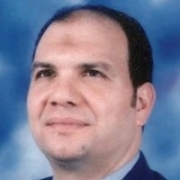 Personal DataName:   Wagdy Ibrahim Ahamd Ali  El-Dougdoug Birth:    8/09/64, Benha, Egypt.Nationality : EgyptianAddress: Dept. of Chemistry ,  Benha University ,  New Benha, Qaliubiya  Egypt. Phone: (W) 0020133222981; Mob: 01002842538  (H) 002013239109FAX:   002-013-3222578E-mail:      wagdi.ali@fsc bu.edu.eg                    eldougdoug@yahoo.com                   eldougdoug1@gmail.comEducation:-1986).) Bachelor's Degree in Sciences (Special Chemistry ) Zigzag University Master's in Organic Chemistry, Zigzag University (1991).Ph.D. in  Organic Chemistry, Zigzag University (1995). Positions:-Teaching Assistant : Dept. of  Chemistry,  Benha University (1986-1991).Assistant Lecturer: Dept. of  Chemistry, Benha University (1991-1995).Lecturer: Dept. of  Chemistry, Benha University (1995- 2000).Lecturer: Dept. of  Chemistry, Al-Fateh University, Tripoli, Libya (2000- 2001).Lecturer: Dept. of  Chemistry, Benha University (2001- 2002). .Assistant Professor: Dept.  Dept. of  Chemistry,  Benha University (2003-2004)Assistant Professor: Dept.  of  Chemistry Teachers College Makkah, KSA (2004-2009)Associate Professor: Chemistry Dept. , University College ,Umm Al Qura                                    University KSA  (2009-2010).Professor: Dept. of  Chemistry, University College ,  Umm Al Qura                                    University KSA (2011-2013).Professor:  Chemistry Dept., faculty of Science,  Benha University, Egypt               (2011-2014 Until now)                                                                   Executive Director of Quality Assurance  Faculty of Science, Benha                                     University  (2013- Until now). PUBLICATIONS "Preparation Of epoxy fatty derivatives from industrial wastes .- A.A.El-Sawy,  S.A. Essawy, K.A.H. Hebash and El-Dougdoug W.I.A.,“Seifen-Ole-Fette-Wachse-pp. 63-65,117.Jg.-Nr.2/1991                                        " Synthesis of 2- morpholinones and 2- oxazolidones of 	expected antimicrobial activity”.- K.A.H.Hebash, B.M.Haggag, N.O.Shaker and El-Dougdoug W.I.A. Bull. NRC,  20(3),283-290(1995)                                   3- "Surface and thermodynamic properties of1,2- dioxalane derivatives” E.A.Gad,  A.A.El-Sawy and El-Dougdoug  W.I.A. J. Colloids and Surfaces, 132, 213-219 (1998).	                                                                                                                                    4-  Synthesis and surface active  properties  of cationic surface active agents from crude rice bran oil”  W.I.A . El-Dougdoug, Grasas Y Aceites, 50(5),  385-291 (1999) .                                       5-" Preparation and surface active  properties of -Acyloxy succinic acid from malic  acid and fatty acids of crude rice bran oil”   W.I.A.    El-Dougdoug, K.A.H. Hebash and El-Sawy A.A.-  Grasas Aceites,51(5),340- 347,(2000).               6-  “Preparation and 	Surface Active Properties of Alkyl Glucosides of  Fat Egyptian Mangifera indica” W.I.A . El-Dougdoug, and  Ahmed  M. M. H .,  J. of OLAJ, SZAPPAN, KOZMETIKA, 50(1),25- 29(2001).                  7-  “Preparation of  polymeric	surface active  agents containing an   amide oxime terminal  groups” W.I.A.El-Dougdoug and. Azab,M.M  J. Pigment & Resin Technology,  30(6),380-387 (2001)                                                                                                8- “Cationic Surfactants from Local Mangifera Indica Fat”  W.I.A . El-Dougdoug K.A.H.  Hebash and Eissa A. M. F, (2000)  Egypt G. Chem, 45(4),797-810_                                                                   Synthesis and evaluation of surface active properties for some copolymeric surfactants based on octyl acrylate and sulfated products of oxypropylated allyl alcohol” W.I.A El-Dougdoug,and Mahmoud, A.A “J. Pigment & Resin  Technology, 31(3),148-154.(2002)                                                                                                     10-“ Preparation and evaluation of surface active properties of  oxypropylated aralkyl sulfate” M.H. M. Ahmed, W. I. A. El-Dougdoug and P. Sallay.J. Oil Soap Cosmetics, 51(2), 77-80 (2002).                                                                                                  11- “ Behavior of 2-Ethoxycarbonyl 4[H]-3,1-benzoxazin-4-one towards carbon and nitrogen nucleophiles” A.M.F.Eissa,  El-Dougdoug W.I.A., and A.I. El-Shenawy , Egypt   J. Chem), 46(2), 371-380,( 2003)                                                                   12-“ Synthesis and surface active properties of Gawafa fats based amphoteric  surfactants” W. I. A. El-Dougdoug  and  M. H. M. Ahmed,  J. Oil Soap Cosmetics, 53(2), 63-67 (2004)13-“Preparation of new organotin polymers via exchange reactions” M. M. Azab and  W. I. A. El-Dougdoug  “J. Pigment & Resin  Technology,  34(1), 24-28(2005).      14- “Synthesis evaluation and adsorption studies of anionic  copolymeric surfactants based on fatty acrylate ester”  W.I.A. El-Dougdoug and E.H. El-Mossalam ;J. Applied Surface Science, 253 (2006) 2487–2492.                                          15-" Evaluation of surface active properties and voltammetric characterizations of some  new anionic copolymer surfactants" S. A. Yasin  and   W.I. A. El-Dougdoug;   J. of  Dispersion Science and  Technology, 31: 1033-1042  (2010).                         16 – " Synthesis and Evaluation of Anionic Copolymeric Surfactant as Dispersing  Agent  for some heterocyclic Azo-dyes.  W. I. A. El-Dougdoug. J. of Dispersion  Science   and Technology, 31: 1298-1306 (2010).17- " Synthesis and Characterization  of Surface Properties of Oxypropylated Long   Chain Fatty Alkyl  Salicylate  Ester Sulfates Based on Juagafa seed Fat and Grape seed Oil " W. I. A.  El-Dougdoug  and    K. A. H. Hebash,    Accepted  in  Egypt J. Chem.  54(2) (2011).                                                                                                                18-" Amphoteric surface active agents with heterocyclic ring based on  Industrial wastes" W. I. A. El-Dougdoug and     K. A. H. Hebash, Accepted in  Egypt J. Chem.,  54(2) (2011). __   _                                                                                     _____[ Egypt].  Conferences:-  19- " Synthesis and evaluation of surface active properties oxypropylated alkanolaamine from Rice Bran oil " The 1st International Conference on The Role of Chemistry Administration Attending Environment  and Society  - Cairo, December , 15-17/1998 .  20-- " Synthesis of cationic surface active agent from Crude  Rice Bran oil " The 1st International Conference on The Role of Chemistry Administration Attending Environment and Society  - Cairo, December , 15-17/1998 .21- "Preparation of nonionic surfactants 	with 	an amide oxime terminal groups" M. M.  H. Ahmed, W.I.A . El-Dougdoug,  A.A. Mahmoud   and El-Sawy A.A. ,(1999)”Oral in 15th Arab Chemical Conference Cairo,NOV.20-25,pp.79-93(1999)[ Egypt].22- "Synthesis and Surface Active Properties of Fatty Alkyl Glucoside from Industrial Wastes"  W. I. A. El-Dougdoug and M. H. M. Ahmed., The 6th International Conference on Chemistry and Its Role in Development, Dept. of Chem. Faculty of Science, University of Mansoura, Egypt, April 16-19 , 2001.   23- “Synthesis and evaluation of a modified alkyd resin  based on crude Rice Bran Oil”  M.M.Azab, W.I.A. El-Dougdoug, M. Abo-Rayia A.F.Shaaban and A.A. El-Sawy     Proceeding of the 1st   CEE Conference, 14-16 May 2002 PT-2, 44-59.                 []. 24-“ Fatty N-alkylamidopolyethylamines as inhibitors for  corrosion of Carbon Steel in hydrochloric acid” Abdallah M.,El-Dougdoug W.I.A., and Fouad E. A  Proceeding of the 1st   CEE Conference, 14-16 May 2002 MS-3,  131-141.                                        [].25-" Synthesis and evaluation of surface active properties of anionic copolymeric surfactants based on fatty decylacrylate and sulfated products of oxypropylated Maleate esters" Scientific Committee of the National Conference in Chemistry 2007 , Makkah, Saudi Arabia,  15-16, April, 2007.26-" Amphoteric surface active agents with heterocyclic ring based on  Industrial wastes" Taibah International Chemistry Conference, Al Madinah Al-Munawwarah, Saudi Arabia,-March, 23-25 ,2009.   27-"Synthesis and Characterization  of Surface Properties of Oxypropylated Long Chain Fatty Alkyl  Salicylate  Ester Sulfates Based on Gawafa Fat",  The Fourth Saudi Science Conference, Al Madinah Al-Munawwarah, Saudi Arabia,-March, 21-24 ,2010.28-"Synthesis, Characterization of Aluminium Iso propoxide Complex With Ethylene Diamine and its Application as Catalyst"The 5th Saudi Science Conference" A new Vision of the Role of basic sciences in the Development, Makkah, Saudi Arabia, Umm Al-Qura University, CAT-PP-13, 344, April 16-18, 2012.29-"-"Synthesis, Characterization of Organic Silicates Using  Appropriate Catalyst" The 5th Saudi Science Conference" A new Vision of the Role of basic sciences in the Development, Makkah, Saudi Arabia, Umm Al-Qura University,CAT-PP-6, , 330, April 16-18, 2012.   3 under publication ( J Surfactant and detergent 2014/2015)